Step 1- Extent Local Wellness Policy Complies with USDA Requirements and Compares to a Model Policy Tracking ToolReturn to triennial assessment document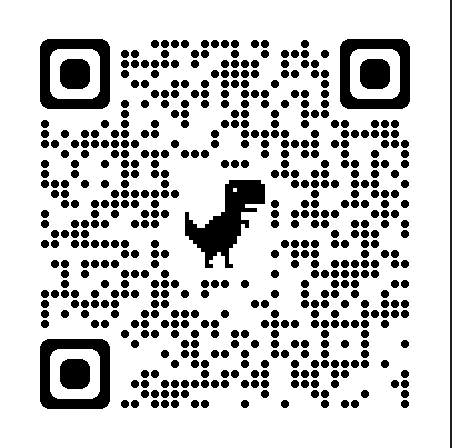 Discussion/Notes:ComponentDescriptionSelect Tool used for model LSWP comparison:If another tool was used, list it here.Alliance for a Healthier Generation 10-step Checklist The WellSAT 3.0 School Assessment ToolAreas of Strength: 1. Standards for USDA MealsAreas of Strength: 2. Nutrition StandardsAreas of Strength: 3. Wellness Promotion & MarketingOpportunities for Improvement1. Physical Activity & Physical EducationOpportunities for Improvement2. Nutrition EducationOpportunities for Improvement3. As a result of the comparison, was new language adopted in the LSWP?☐Yes☐No xIf yes, briefly describe what was adopted (include page numbers for new language if possible), Have the changes been approved by the school board?☐Yes☐No xDescribe the next steps for strengthening your LSWP.Look at the report and how we can improve our policy. Establish a Wellness Committee. 